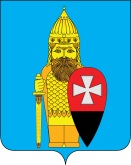 СОВЕТ ДЕПУТАТОВ ПОСЕЛЕНИЯ ВОРОНОВСКОЕ В ГОРОДЕ МОСКВЕ РЕШЕНИЕот 29 ноября 2017 года № 08/19О согласовании проекта адресного перечня многоквартирных домов, подлежащих включению в краткосрочный план реализации в 2018, 2019 и 2020 годах региональной Программы капитального ремонта общего имущества в многоквартирных домах на территории города Москвы, расположенных на территории поселения Вороновское    В соответствии с пунктом 1 статьи 1 Закона города Москвы от 16 декабря 2015 года № 72 «О наделении органов местного самоуправления внутригородских муниципальных образований в городе Москве отдельными полномочиями города Москвы в сфере организации и проведения капитального ремонта общего имущества в многоквартирных домах в рамках реализации региональной программы капитального ремонта общего имущества в многоквартирных домах на территории города Москвы», постановлением Правительства Москвы от 1 июня 2017 года № 328-ПП «Об утверждении Порядка реализации органами местного самоуправления внутригородских муниципальных образований в городе Москве отдельного полномочия города Москвы по согласованию адресного перечня многоквартирных домов, подлежащих включению в краткосрочный план реализации региональной программы капитального ремонта общего имущества в многоквартирных домах на территории города Москвы» и на основании обращения префектуры Троицкого и Новомосковского административных округов города Москвы:Совет депутатов поселения Вороновское решил:   1.	Согласовать проект адресного перечня многоквартирных домов, подлежащих включению в краткосрочный план реализации в 2018, 2019 и 2020 годах региональной программы капитального ремонта общего имущества в многоквартирных домах на территории города Москвы, расположенных на территории поселения Вороновское года Москвы,	с учетом предложений Совета депутатов поселения Вороновское города Москвы	 по изменению периодов работ по капитальному ремонту общего имущества в многоквартирных домах в пределах сроков реализации названного краткосрочного плана без изменения предельного размера общей площади указанных многоквартирных домов (приложение 1);   2.	Направить настоящее решение в префектуру Троицкого и Новомосковского административных округов города Москвы в течение трех календарных дней со дня его принятия.   3.	Опубликовать настоящее решение в бюллетене «Московский муниципальный вестник» и разместить на официальном сайте администрации поселения Вороновское в информационно - телекоммуникационной сети «Интернет».   4. Контроль за исполнением настоящего решения возложить на Главу поселения Вороновское Исаева М.К.Главапоселение Вороновское                                                                          М.К. Исаев Приложениек решению Совета депутатовпоселения Вороновскоеот 29 ноября 2017 года № 08/191. Адресный перечень многоквартирных домов, в которых в 2018, 2019 и 2020 годах запланированы работы по капитальному ремонту общего имущества, за исключением домов, в которых запланированы только работы по замене отработавшего назначенный срок службы и (или) истекает назначенный срок службы лифтов (25 лет) и требуется проведение оценки состояния лифтов требованиям технического регламента Таможенного союза «Безопасность лифтов» (ТР ТС 011/2011), утвержденного решением Комиссии Таможенного союза от 18.10.2011 года «О принятии технического регламента Таможенного союза «Безопасность лифтов»1. Адресный перечень многоквартирных домов, в которых в 2018, 2019 и 2020 годах запланированы работы по капитальному ремонту общего имущества, за исключением домов, в которых запланированы только работы по замене отработавшего назначенный срок службы и (или) истекает назначенный срок службы лифтов (25 лет) и требуется проведение оценки состояния лифтов требованиям технического регламента Таможенного союза «Безопасность лифтов» (ТР ТС 011/2011), утвержденного решением Комиссии Таможенного союза от 18.10.2011 года «О принятии технического регламента Таможенного союза «Безопасность лифтов»1. Адресный перечень многоквартирных домов, в которых в 2018, 2019 и 2020 годах запланированы работы по капитальному ремонту общего имущества, за исключением домов, в которых запланированы только работы по замене отработавшего назначенный срок службы и (или) истекает назначенный срок службы лифтов (25 лет) и требуется проведение оценки состояния лифтов требованиям технического регламента Таможенного союза «Безопасность лифтов» (ТР ТС 011/2011), утвержденного решением Комиссии Таможенного союза от 18.10.2011 года «О принятии технического регламента Таможенного союза «Безопасность лифтов»1. Адресный перечень многоквартирных домов, в которых в 2018, 2019 и 2020 годах запланированы работы по капитальному ремонту общего имущества, за исключением домов, в которых запланированы только работы по замене отработавшего назначенный срок службы и (или) истекает назначенный срок службы лифтов (25 лет) и требуется проведение оценки состояния лифтов требованиям технического регламента Таможенного союза «Безопасность лифтов» (ТР ТС 011/2011), утвержденного решением Комиссии Таможенного союза от 18.10.2011 года «О принятии технического регламента Таможенного союза «Безопасность лифтов»1. Адресный перечень многоквартирных домов, в которых в 2018, 2019 и 2020 годах запланированы работы по капитальному ремонту общего имущества, за исключением домов, в которых запланированы только работы по замене отработавшего назначенный срок службы и (или) истекает назначенный срок службы лифтов (25 лет) и требуется проведение оценки состояния лифтов требованиям технического регламента Таможенного союза «Безопасность лифтов» (ТР ТС 011/2011), утвержденного решением Комиссии Таможенного союза от 18.10.2011 года «О принятии технического регламента Таможенного союза «Безопасность лифтов»1. Адресный перечень многоквартирных домов, в которых в 2018, 2019 и 2020 годах запланированы работы по капитальному ремонту общего имущества, за исключением домов, в которых запланированы только работы по замене отработавшего назначенный срок службы и (или) истекает назначенный срок службы лифтов (25 лет) и требуется проведение оценки состояния лифтов требованиям технического регламента Таможенного союза «Безопасность лифтов» (ТР ТС 011/2011), утвержденного решением Комиссии Таможенного союза от 18.10.2011 года «О принятии технического регламента Таможенного союза «Безопасность лифтов»1.1Общая площадь многоквартирных домов (п.1), подлежащих включению в краткосрочный план, кв.м.Общая площадь многоквартирных домов (п.1), подлежащих включению в краткосрочный план, кв.м.13 92613 92613 9261.2.Год реализации краткосрочного плана, гг.Год реализации краткосрочного плана, гг.Предельный размер общей площади многоквартирных домов (п. 1), подлежащих включению в краткосрочный план, соответствующий году реализации краткосрочного плана, кв.м.Предельный размер общей площади многоквартирных домов (п. 1), подлежащих включению в краткосрочный план, соответствующий году реализации краткосрочного плана, кв.м.Предельный размер общей площади многоквартирных домов (п. 1), подлежащих включению в краткосрочный план, соответствующий году реализации краткосрочного плана, кв.м.1.2.12018 год2018 год2367236723671.2.22019 год2019 год4431443144311.2.32020 год2020 год7128712871281.3.Административный округ города МосквыВнутригородское муниципальное образованиеАдрес многоквартирного домаОбщая площадь, кв.мСрок выполнения работ и (или) услуг по капитальному ремонту1.3.1Троицкий и НовомосковскийВороновскоеЦентральный мкр. (пос. ЛМС, Вороновское), д. 62 74120191.3.2Троицкий и НовомосковскийВороновскоеЦентральный мкр. (пос. ЛМС, Вороновское), д. 222 70320201.3.3Троицкий и НовомосковскийВороновскоеЦентральный мкр. (пос. ЛМС, Вороновское), д. 2467520181.3.4Троицкий и НовомосковскийВороновскоеЦентральный мкр. (пос. ЛМС, Вороновское), д. 252 70820201.3.5Троицкий и НовомосковскийВороновскоеЦентральный мкр. (пос. ЛМС, Вороновское), д. 281 71720201.3.6Троицкий и НовомосковскийВороновскоеЦентральный мкр. (пос. ЛМС, Вороновское), д. 291 69220181.3.7Троицкий и НовомосковскийВороновскоеЦентральный мкр. (пос. ЛМС, Вороновское), д. 301 6902019